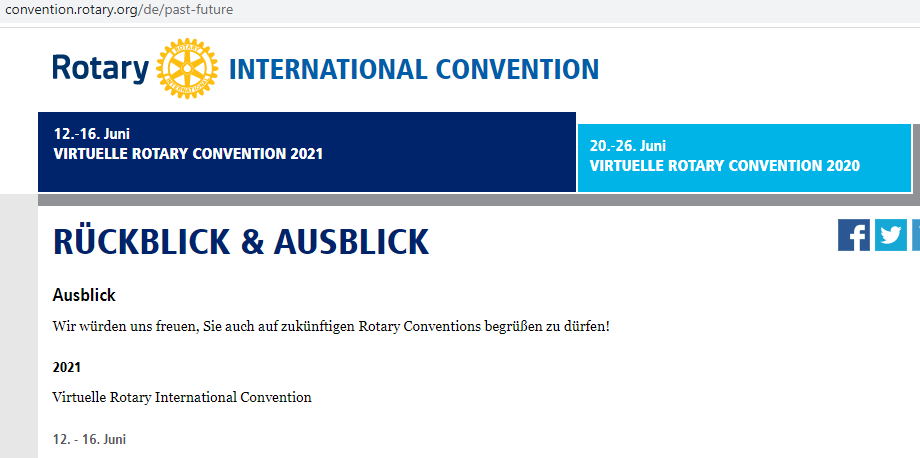 ----------------------------------------------------------------------------------------------------------------------------------------------------------------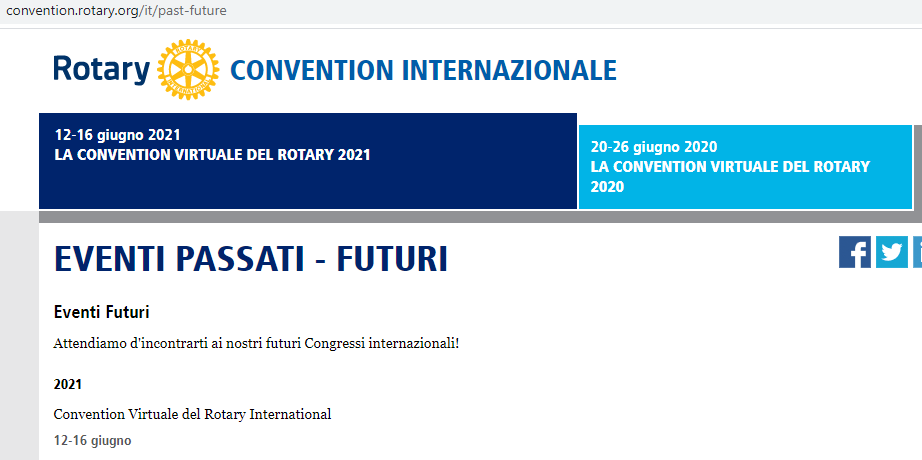 